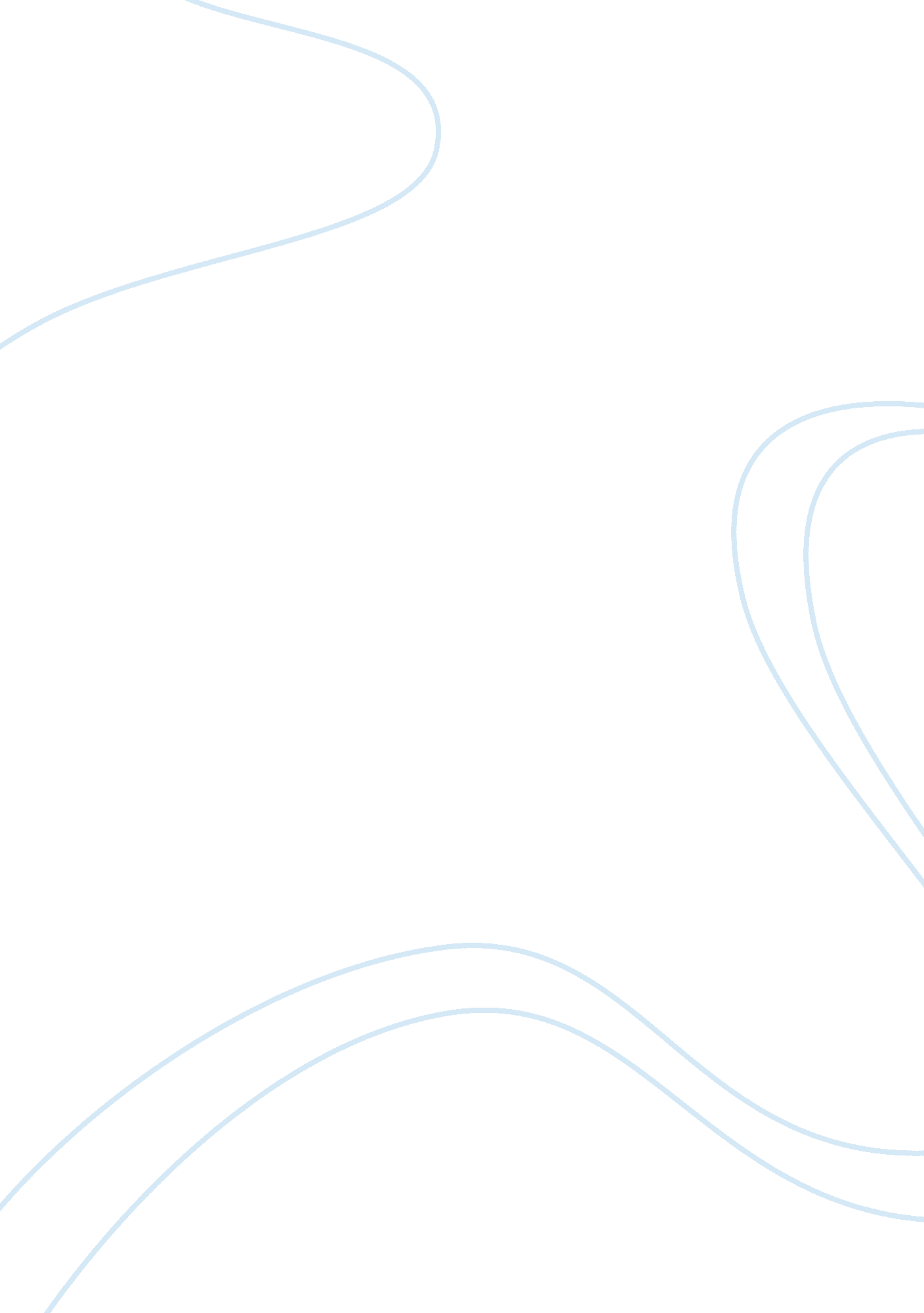 Got a homecoming date?Business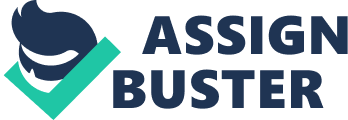 Homecoming is coming up boys, so it’s time to start thinking about how you’re going to ask that girl. It’s up to you to think of a cute way to ask, but everyone can always use some tips. From roses to car paint, the ideas are unlimited; just to make sure it’s cute and creative at the same time. With opinions from many different girls, we have the things that they really like, and what they don’t care for at all. “ One guy set an alarm on my clock, and had a card attached to it saying, `If it’s not too late will you be my homecoming date`?” Junior Elle stated. This was completely original, and was cute at the same time. Another girl said, “ He wrote it with icing on cupcakes and gave them to me! It was so cute!” “ I guess it really doesn’t matter what they do, as long as it’s cute, and shows that they really want to go with me! It doesn’t matter at all if they buy me something or anything; it’s definitely the thought that counts the most. ” Junior Lucy said. Other opinions and stories from girls have differed from being called down to the office to see the awaiting roses with a tag asking if she would go with him, to walking out to her car after school and seeing in paint all over her car with the words “ Homecoming?” So, boys get ready to start asking the girls you want to go with before it’s too late; just remember to be cute and creative and you’ll be fine! 